Instrução nº 023/2020 - Núcleo de Administração de PessoalAssunto: Perícias MédicasRetransmitindo orientações:“COMUNICADO EXTERNO CONJUNTO SAGESP/SAINTER/CGRH Nº 108/2020São Paulo, 10 de junho de 2020Assunto: Retorno de realização de Perícias Médicas pelo Departamento de Perícias Médicas do Estado – DPMEA Coordenadoria de Gestão de Recursos Humanos – CGRH e a Subsecretaria considerando a necessidade de orientar as unidades escolares e as Diretorias de Ensino, e, tendo em vista a publicação em Diário Oficial do Estado na data de 09/06/2020, do Departamento de Perícias Médicas do Estado – DPME, informa que as perícias que estavam suspensas devido a situação de pandemia serão realizadas a partir de amanhã (10/06/2020), com data, local e horário determinado na referida publicação, às páginas 13 a 38.Solicitamos especial atenção quanto à convocação para que os servidores não faltem a perícia agendada, a fim de evitar prejuízos a sua vida funcional e ao pagamento do salário.Atenciosamente,SAGESP/SAINTER/CGRH”Procedimentos das UAs:- verificar a mencionada publicação em D.O.E. (páginas 13 a 38 do D.O.E. de 09/06/2020);- informar os interessados mediante comprovação de envio de e-mail e, se necessário for (se for constatada a não visualização), utilizar outros meios de comunicação como, por exemplo, contato telefônico. NAP SJVSão João da Boa Vista, 10 de junho de 2020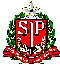 GOVERNO DO ESTADO DE SÃO PAULOSECRETARIA DE ESTADO DA EDUCAÇÃODIRETORIA DE ENSINO DA REGIÃO DE SÃO JOÃO DA BOA VISTA